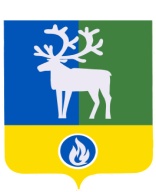 ПроектБЕЛОЯРСКИЙ РАЙОНХАНТЫ-МАНСИЙСКИЙ АВТОНОМНЫЙ ОКРУГ - ЮГРААДМИНИСТРАЦИЯ БЕЛОЯРСКОГО РАЙОНАПОСТАНОВЛЕНИЕот                  2021 года                                                                                                                 № О внесении изменения в приложение к постановлению администрации Белоярского района от 30 декабря 2015 года № 1619В соответствии с   постановлением Правительства Российской Федерации от 30 ноября 2020 года № 1969 «Об утверждении Правил подготовки органами государственного контроля (надзора) и органами муниципального контроля ежегодных планов проведения плановых проверок юридических лиц и индивидуальных предпринимателей» п о с т а н о в л я ю: 1. Внести в приложение «Административный регламент осуществления муниципального жилищного контроля на территории городского и сельских поселений в границах Белоярского района» к постановлению администрации Белоярского района          от 30 декабря 2015 года № 1619 «Об утверждении административного регламента осуществления муниципального жилищного контроля на территории городского и сельских поселений в границах Белоярского района» изменение, изложив пункт 3.2.8  раздела III  в следующей редакции: «а) исключение проверки из ежегодного плана:в связи с невозможностью проведения плановой проверки деятельности юридического лица вследствие его ликвидации, невозможностью проведения проверки индивидуального предпринимателя вследствие прекращения физическим лицом деятельности в качестве индивидуального предпринимателя;в связи с принятием органом муниципального контроля решения об исключении соответствующей проверки из ежегодного плана в случаях, предусмотренных статьей 26.1 Закона № 294-ФЗ;в связи с наступлением обстоятельств непреодолимой силы;в связи с запретом на проведение плановых проверок, предусмотренным частью 1 статьи 26.2 Закона № 294-ФЗ;в связи с запретом на проведение плановых проверок, предусмотренным частью 1.1 статьи 26.2 Закона № 294-ФЗ;в связи с принятием органом муниципального контроля в период с 18 марта до 5 апреля 2020 года на основании поручения высшего должностного лица муниципального образования решения об отмене назначенной плановой проверки;в связи с принятием органом муниципального контроля решения об исключении плановой проверки на основании актов Правительства Российской Федерации, устанавливающих особенности организации и осуществления государственного контроля (надзора) в 2020 году;в связи с признанием утратившими силу положений федерального закона, устанавливающих вид муниципального контроля, если плановая проверка не подлежит проведению в рамках иного вида муниципального контроля в соответствии с положением об указанном виде муниципального контроля;б) изменение указанных в ежегодном плане сведений о юридическом лице или индивидуальном предпринимателе:в связи с изменением адреса места нахождения или адреса фактического осуществления деятельности юридического лица или индивидуального предпринимателя;в связи с реорганизацией юридического лица;в связи с изменением наименования юридического лица, а также изменением фамилии, имени и отчества индивидуального предпринимателя:в связи с необходимостью изменения вида муниципального контроля, в рамках которого проводится плановая проверка, если это предусмотрено положением о виде муниципального контроля.Внесение изменений в ежегодный план осуществляется решением органа муниципального контроля.Сведения о внесенных в ежегодный план изменениях направляются в течение 3 рабочих дней со дня их внесения в прокуратуру города Белоярский на бумажном носителе (с приложением копии в электронном виде) заказным почтовым отправлением с уведомлением о вручении либо в форме электронного документа, подписанного электронной подписью, а также размещаются на официальном сайте администрации Белоярского района www.admbel.ru в течение 5 рабочих дней со дня внесения изменений.».2. Опубликовать настоящее постановление в газете «Белоярские вести. Официальный выпуск», разместить на официальном сайте органов местного самоуправления Белоярского района в информационно-телекоммуникационной сети «Интернет».3. Настоящее постановление вступает в силу после его официального опубликования. 4. Контроль за выполнением постановления возложить на первого заместителя главы Белоярского района Ойнеца А.В.Глава Белоярского района                                                                                      С.П.Маненков